Экзаменационная работа ЕГЭ по географии.А1.  Какая точка на карте имеет координаты 23° с.ш. и 60° з.д.:1) точка 1;           2) точка 2;           3) точка 3;           4) точка 5?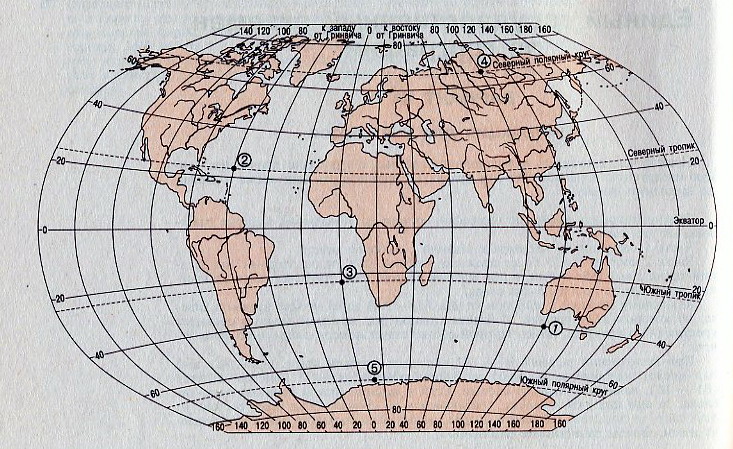 А2.  Какое из следующих утверждений является верным?цифрой 1 на карте обозначено Аравийское море.цифрой 4 на карте обозначен Мексиканский залив.цифрой 5 на карте обозначена река Миссисипи.цифрой 9 на карте обозначен Магелланов пролив.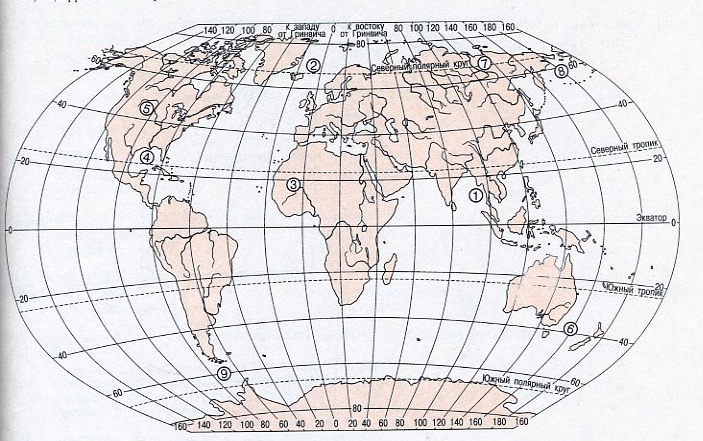 А3. Какое из следующих утверждений является верным?Земная кора под океанами имеет большую мощность, чем под материками.Известняк относится к числу метаморфических горных пород.В Австралии горы расположены в восточной части.Все ответы правильные.А4. Какое утверждение о движении воздушных масс является верным?Бризы меняют своё направление дважды в год.В тропических широтах господствуют западные ветры.Летом муссоны дуют с океана на материк.В умеренных широтах господствуют пассаты.      А5. Какое утверждение о местах обитания животных верно?Панда обитает в Австралии.Птица киви обитает в Новой Зеландии.Тигры обитают в Африки.Страус эму обитает в Азии.      А6. Какая природная зона отсутствует на материках Южного полушария?жестколиственные вечнозелёные леса и кустарники.саванны и редколесья.полупустыни и пустыни.тундра и лесотундра.      А7. В целом этот материк равнинный, только вдоль восточного побережья вытянулись        старые горы,   максимальная высота которых всего . Это материкСеверная АмерикаЮжная АмерикаАвстралияАфрикаА8. В какой части Южной Америки расположены горы Анды?  севернойюжнойзападнойвосточной      А9. Какое из следующих выражений является верным?   Стратосфера – это нижний слой атмосферы.Почти весь водяной пар, содержащийся в атмосфере, находится в тропосфере.Ветер дует из области низкого давления в область высокого давления.Температура воздуха в тропосфере с высотой повышается.      А10. Смену времён года определяет влияние двух факторов: первый – обращение Земли       вокруг Солнца, второй:притяжение Луныизменение интенсивности солнечного излученияизменение расстояния до Солнца при движении Земли по орбитепостоянный наклон земной оси к плоскости её орбиты.      А11. В возрастной структуре населения наибольшая доля лиц старше 65 лет характерна       дляТурции и ИранаИндии и АфганистанаКитая и МонголииВеликобритании и ФранцииА12. В какой из перечисленных стран столица является самым крупным городом?КанадаСШАЯпония АвстралияА13. В какой из перечисленных стран средняя ожидаемая продолжительность жизни наибольшая?1)  Ангола2)  Индия3)  Швеция4)  АфганистанА14. Для современного мирового хозяйства характерно:доминирование сельскохозяйственного производства над промышленностьюсоздание региональных интеграционных группировокмонокультурное хозяйстворавномерное распределение капитала по всем странам.А15. Первое место в мире по производству электроэнергии на душу населения занимаетРоссияИталияНорвегияЯпонияА16. Крупнейшими производителями риса в мире являютсяМексика, Япония, БразилияИндонезия, Китай, ИндияМалайзия, Алжир, БангладешЯпония, США, Канада      А17. Охране атмосферы способствует: перевод ТЭС с газа на угольстроительство очистных сооружений на предприятияхпереход с эфирного телевещания на кабельноеразвитие интенсивного земледелия в зоне смешанных лесов      А18. Выберите верное утверждение:цифрой 1 на карте обозначена Индияцифрой 2 на карте обозначена Бразилияцифрой 5 на карте обозначена  Канадацифрой 7 на карте обозначены США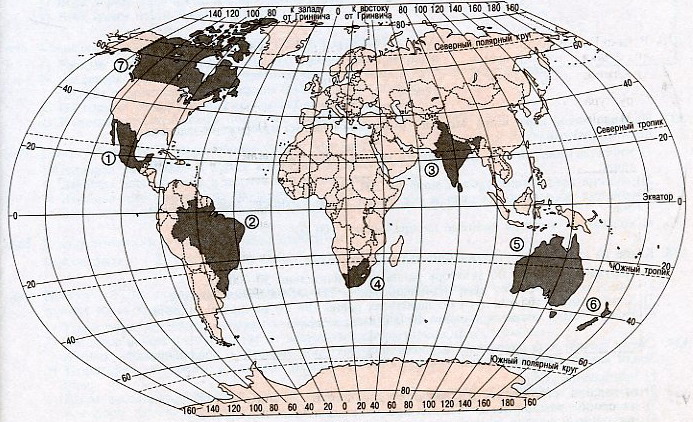      А 19. Какое из перечисленных государств по форме правления является конституционной          монархией?    ИспанияФранцияСаудовская АравияОманА20. Какое утверждение о населении Бразилии является верным?Наибольшая часть населения размещена во внутренних районах страны.Испанский язык – государственный язык в стране.По числу жителей входит в “первую пятёрку” стран мира.Большинство населения составляют сельские жители.А21. Какой буквой на политико-административной карте России обозначенаМурманская область?1) А                                                   3) С2) Б                                                    4) D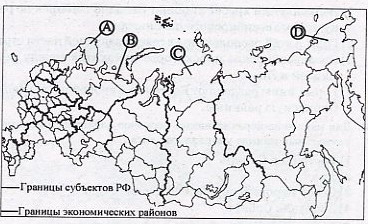 А22. В каком из перечисленных регионов доля детей в возрасте до 15 лет в возрастной структуре населения наибольшая?Псковской областиРеспублики КомиМагаданской областиРеспублики ДагестанА23. Какой из перечисленных городов имеет наибольшую численность населения?ВладивостокНовокузнецкОмскХабаровскА24. Какой из перечисленных городов России является крупным центром металлургии?ТюменьНовокузнецкОмскИркутскА25. В каком из перечисленных городов России выращивают чай?Курганская областьКраснодарский крайАмурская областьСтавропольский крайА26. В Северном экономическом районе действует единственная в России электростанциягеотермальнаяприливнаягидроаккумулирующаяатомнаяА27. Общей чертой природы полуостровов Ямал и Таймыр является распространениетаёжной растительностихолмистого рельефапокровного оледенениямноголетней мерзлотыА28. В результате деятельности ветра образуютсяоползнибалкибарханыоврагиА29. Буддизм исповедуют большинство верующихтувинцевкареловтатарчувашейА30. Распад организации Варшавского договора укрепил позиции:1)  НАТО          2)  СЭВ          3)  ЕС          4)  ОПЕКА31. Кто из учёных создал учение о почвах?А.И.ВоейковВ.А.ОбручевВ.В.ДокучаевМ.В.ЛомоносовВ1. Установите соответствие между каждым из природных ресурсов и видом, к которомуон относится.Запишите в таблицу буквы, соответствующие выбранным ответам.В2. Сколько времени, с учётом декретного, будет в Хабаровске (9 часовой пояс),когда в Лондоне полночь? Ответ запишите цифрами.Ответ: ___________________ ч.В3. Установите соответствие между республикой Российской Федерации и её столицей.Запишите в таблицу буквы, соответствующие выбранным ответам.В4. Какие три из перечисленных городов, являются центрами тракторостроения?А) ЕкатеринбургБ)  ЧелябинскВ)  ВолгоградГ)  ВоронежД)  СаратовЕ)  Петрозаводск  Буквы, соответствующие выбранным ответам, запишите в алфавитном порядке безпропусков и знаков препинания.В5. Установите соответствие между страной и её столицей.Запишите в таблицу буквы, соответствующие выбранным ответам.В6. В каких трёх странах судостроение имеет экспортную направленность?А)  РоссияБ)  ДанияВ) ЯпонияГ)  МексикаД)  Республика КореяЕ)  СловакияБуквы, соответствующие выбранным ответам, запишите в алфавитном порядке без пропусков и знаков препинания.   Ответ ____________________ .В7. Расположите страны в порядке возрастания в них естественного прироста населения (на 1 тыс.жителей).А)  БразилияБ)  АфганистанВ)  ИзраильГ)  ЛатвияЗапишите в таблицу получившуюся последовательность букв.В8. Используя данные из приведенной ниже таблицы, сравните обеспеченность стран ресурсами пресной воды. Расположите страны в порядке увеличения показателя ресурсообеспеченности.Запишите в таблицу получившуюся последовательность букв.В9. Определите страну по описанию: “Расположена в средней Европе, входит в “большую семёрку”. Богата углём и калийными солями. Страна высоко урбанизированная – 86% населения живёт в городах. Отрасли специализации – химия, электротехника и электроника, станкостроение. Её называют самой “химизированной” страной не только Европы, но и всего мира. Сельскохозяйственное производство специализируется на разведении свиней и крупного рогатого скота”.В10. Определите, о каком регионе России идёт речь:” Этот район – один из самых больших по площади и самых маленьких по населению. Здесь находится самая полноводная река страны и построены крупнейшие ГЭС. Её огромные минеральные богатства ещё ждут освоения”.В11. Определите по карте расстояние на местности по прямой от школы до родника. Полученный результат округлите до десятков метров. Ответ запишите цифрами.      Ответ _______________ м.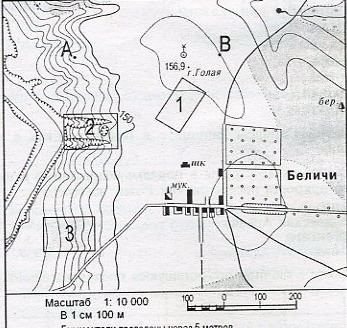 В12. Определите по плану местности, по какому азимуту надо пойти, чтобы, выйдя из посёлка, достигнуть елового леса:45º135º310º 210º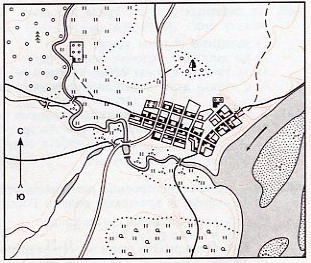 Ответы к заданиям части 1.Ответы к заданиям части 2.Природные ресурсыВиды природных ресурсов1) почвенныеА) неисчерпаемые2) энергия ветраБ) исчерпаемые возобновимые3) алюминиевые рудыВ) исчерпаемые невозобновимые4) нефть123РеспубликаСтолица1) ТатарстанА) Йошкар-Ола2) БашкортостанБ) Махачкала3) ДагестанВ) КазаньГ) Уфа123СтранаСтолица1) КанадаА) Тегеран2) ИранБ) Багдад3) ИракВ) АнкараГ) Оттава1231234СтранаРесурсы пресной воды, км³Численность населения, млн. чел.А) Канада290031,1Б) Бангладеш2360129,2В) Бразилия6950170,1123ЗаданиеОтветЗаданиеОтветЗаданиеОтветЗаданиеОтветА12А92А172А252А22А104А182А262А33А114А191А274А43А123А203А283А52А133А211А291А64А142А224А301А73А153А233А313А83А162А242ЗаданиеОтветЗаданиеОтветЗаданиеОтветВ1БАВВВ5ГАБВ9ФРГВ210В6БВДВ10Восточная.СибирьВ3ВГБВ7ГВАБВ11490В4БВЕВ8БВАВ123